Actores que intervienen en el sector del reciclaje en Bogotá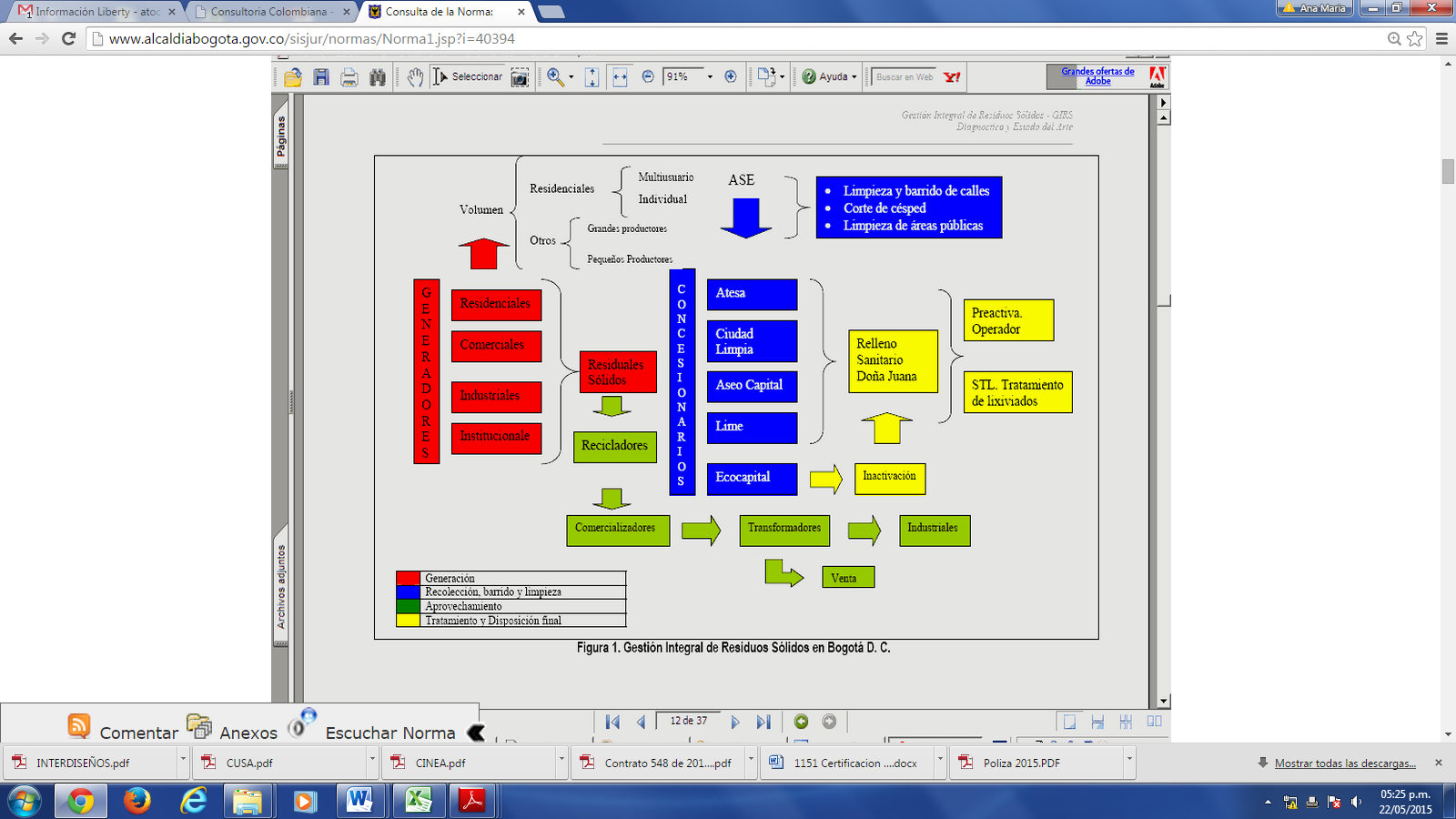 CICLO DE  VIDA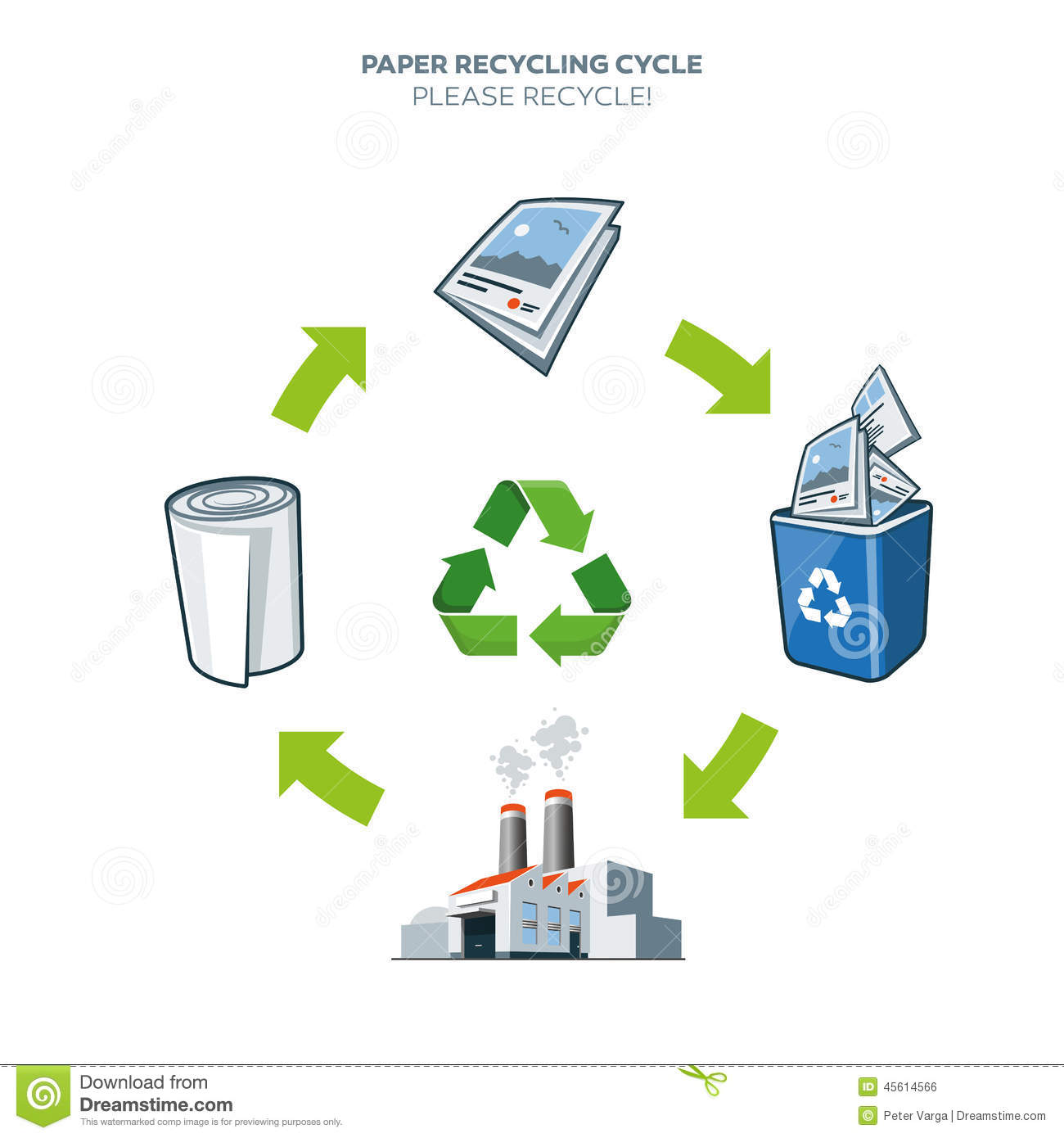 